NAME________________________________________________________________	PERIOD__________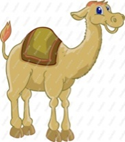 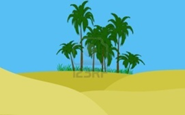 ARABIAN CULTURE BEFORE ISLAM1. Who are the Bedouin? 2. Why are the Bedouin nomadic? 3. What THREE things did the Bedouin do to get the resources they need to survive in the desert?4. Why are camels so important to the Bedouin? 5. Why is poetry and story-telling so important to the Bedouin? 6. The Bedouin were “fiercely democratic.” What does that mean? 7. What is a “shaykh?” 8. How is the shaykh selected (what qualities did he have to have)? 9. Was there a common religion among the Bedouin people? Explain.   10. Describe the religions of the Arabian Peninsula:11. Who were the Quraysh? 12. What is the Ka’ba? 13. From where do people believe the Ka’ba came?14. What did the Quraysh encourage the Bedouin tribes to do? 15. What was special about the month of Ramadan? 16. What increased in Mecca as a result of worship at the Ka’ba?